Woche vom 19.06.-23.06.2023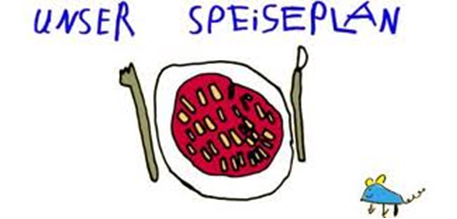 Woche vom 10.07.-14.07.2023Montag: Maultaschen in BrüheDienstag:Spinat-Ricotta TortelliniMittwoch:Quark-PfannekuchenDonnerstag: Brokkoli-Gerste AuflaufFreitag:Nudeln mit TomatensoßeFrühstück und Mittagessen je 3,00 Euro